Le présent acte d'engagement correspond à l’offre de base en réponse au lot suivant :  B1 - Identification et engagement du titulaire ou du groupement titulaire:Après avoir pris connaissance des pièces constitutives du marché et conformément à ses clauses,Le signataire :  Candidat individuel,   la société,  le groupement  Le nom commercial et la dénomination sociale :................................................................................................L’adresse de l’établissement : ................................................................................................................................................................................................................................................................................................................................................................Adresse du siège social (s’il est différent de l’établissement) : ......................................................................................Numéro SIRET : ..........................................................................................................................................................................Téléphone : ................................. Télécopie : ................................ Courriel : ...............................................@..............................S’engage exécuter fabriquer et livrer les fournitures ainsi que les travaux de la pose nécessaires à l’ameublement et l’agencement du RDC de la Maison des Adolescents (MDA) du CH Henri KABORIT faisant l’objet du marché ci-avant désigné au prix forfaitaire suivant :Le prix ci-avant indiqué est décomposé conformément au D.P.G.F. annexé au présent acte d’engagement.  B2 – Répartition des prestations entre les cotraitants lorsque le titulaire est un groupement conjoint () :  B3 - Compte (s) à créditer ()Nom de l’établissement bancaire :...........................................................................................................................Numéro de compte :......................................................................................................................................................  B4 - Avance :Je renonce au bénéfice de l'avance : 	NON				OUI  B5 - Durée et délai d’exécution La durée du marché est fixée à quatre mois à compter de la notification du marché étant précisé que celle-ci vaut Bon de Commande/Ordre de Service de Démarrage de Travaux de la pose.Le délai d’exécution des travaux est fixé conformément à l’offre du candidat retenu, ci-après complétée, et ce dans la limite de quatre (4) mois :Je m’engage à exécuter le marché dans un délai de  .........................  jours,  semaines,  mois.Si le délai ainsi proposé est supérieur à quatre mois, il est réputé non-écrit, le délai d’exécution sera alors ramené à celui indiqué par le 2ème paragraphe de l’article 7-1 du RC/CCAP.Le titulaire joint à son acte d’engagement un calendrier prévisionnel d’exécution.La période de préparation court à compter de la notification du marché.Les marchés est reconductibles :  NON		OUIEn cas de besoins nouveaux non-prévus, l’acheteur public se réserve le droit de procéder :soit à la conclusion d’un marché négocié sans publicité ni mise en concurrence si l’un des cas prévu par l’article L2122-1 et R2122-1 et s. du Code de la Commande Publique,soit à la conclusion d’un avenant si l’un des motifs prévus par les articles R.2194-1 à R.2194-9 du Code de la Commande Publique le permet.  C1 – Signature du marché par le titulaire individuel :  C2 – Signature du marché en cas de groupement :Les membres du groupement d’opérateurs économiques désignent le mandataire suivant :[Indiquer le nom commercial et la dénomination sociale du mandataire].....................................................................................................................................................................................................................................................................................................................................................................................................................................................................................................................................................................................................................................................................................................................................................................................................................................................................................................................................................................................................................................................................................................En cas de groupement conjoint, le mandataire du groupement est :  Conjoint	 OU     Solidaire  Les membres du groupement ont donné mandat au mandataire signataire du présent acte d’engagement :	Pour signer le présent acte d’engagement en leur nom et pour leur compte, pour les représenter vis-à-vis de l’acheteur et pour coordonner l’ensemble des prestations ;	Pour signer, en leur nom et pour leur compte, les modifications ultérieures du marché ; 	Ont donné mandat au mandataire dans les conditions définies par les pouvoirs joints en annexe. Les membres du groupement signataires du présent acte d’engagement :	Donnent mandat au mandataire, qui l’accepte, pour les représenter vis-à-vis de l’acheteur et pour coordonner l’ensemble des prestations ;	Donnent mandat au mandataire, qui l’accepte, pour signer, en leur nom et pour leur compte, les modifications ultérieures du marché ; 	Donnent mandat au mandataire dans les conditions définies ci-dessous :			(Donner des précisions sur l’étendue du mandat.)  Désignation de l’acheteur : le Groupement Hospitalier de la Vienne représenté par le CENTRE HOSPITALIER Henri LABORIT, le marché étant passé pour le compte de celui-ci.  Nom, prénom, qualité du signataire du marché : M. AL HAJ Ahmad, Responsable des Services Economiques, Logistiques et de l’Achat Public du  Centre Hospitalier Henri LABORIT agissant par délégation de Mme la Directrice Générale du CHU de Poitiers établissement-support du GHT de la Vienne. Personne habilitée à donner les renseignements prévus à l’article R.2192-59 et R.2192-28 du Code de la Commande Publique (nantissement et cession de créances) : M. AL HAJ Ahmad, Responsable des Services Economiques, Logistiques et de l’Achat Public du  Centre Hospitalier Henri LABORIT  370 Avenue Jacques CœurCS 1058786021 POITIERS CEDEXAdresse électronique : dset@ch-poitiers.fr Téléphone : 05 49 44 57 15Télécopie : 05 49 45 58 64  Désignation, adresse, numéro de téléphone du comptable assignataire : Mr le Trésorier des Établissements Hospitaliers de Poitiers2 Rue de la MilétrieCS 10581 – 86021 POITIERS CedexTéléphone : 05 49 38 37 00Télécopie : 05 49 45 23 34  Imputation budgétaire : Budget d’investissement.A : ……………………  , le …………………Signature(Représentant de l’acheteur habilité à signer le marché)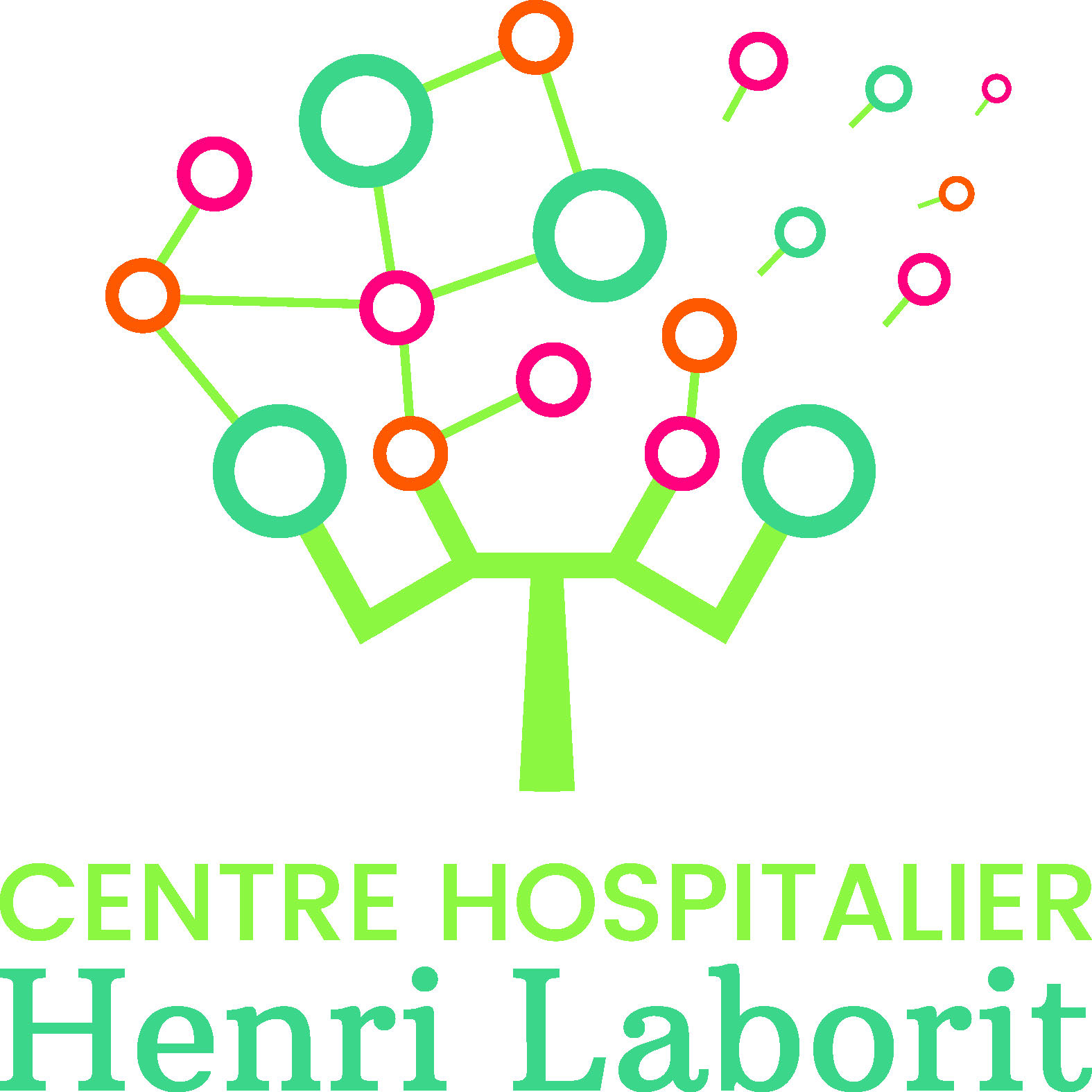 ACTE D’ENGAGEMENT ( )A - Objet de l’acte d’engagement : Achat et pose de Fournitures (mobiliers) pour l’ameublement et agencement du RDC de la Maison des Adolescents (MDA)A - Objet de l’acte d’engagement : Achat et pose de Fournitures (mobiliers) pour l’ameublement et agencement du RDC de la Maison des Adolescents (MDA)Lot uniqueAchat et pose de Fournitures (mobiliers) pour l’ameublement et agencement du RDC de la Maison des Adolescents (MDA)B - Engagement du titulaire ou du groupement titulaire.Prix en lettresPrix en chiffresPrix Total H.T : ...........................................................................................................................................................................................................................................................Montant de la TVA......................................................................................................................................................................................................................................................Prix TTC.....................................................................................................................……………………………………………………………………………………….Désignation des membres du groupement conjointPrestations exécutées par les membres du groupementPrestations exécutées par les membres du groupementDésignation des membres du groupement conjointNature de la prestationMontant HT de la prestationC - Signature du marché par le titulaire individuel ou, en cas groupement, le mandataire dûment habilité ou chaque membre du groupement.Nom, prénom et qualitédu signataire ()Lieu et date de signatureSignatureNom, prénom et qualitédu signataire Lieu et date de signatureSignatureD - Identification et signature de l’acheteur.